109學年度 安樂國小附設幼兒園  企鵝  班推動臺灣母語教學辦理情形母語教學活動配合主題及節慶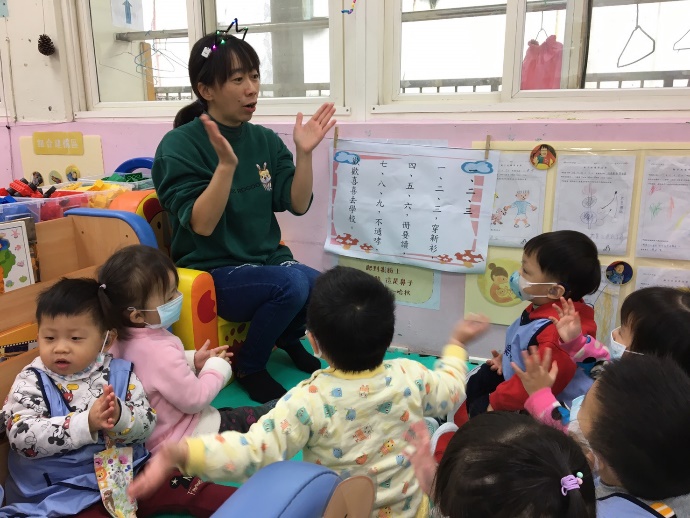 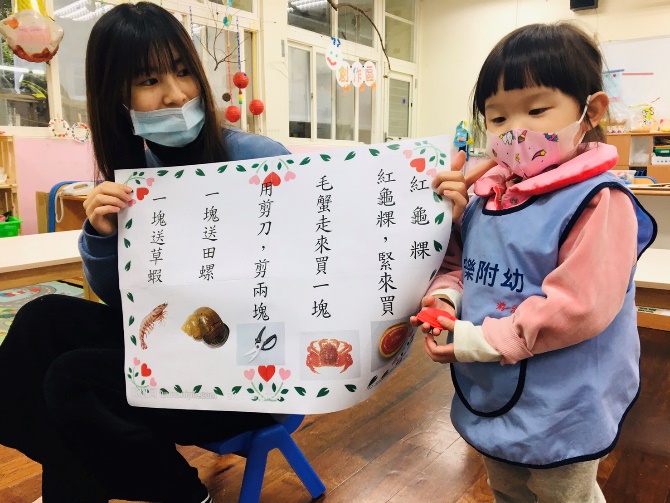 *說明：配合主題「上學趣」唸謠*說明：配合節慶唸謠「紅龜粿」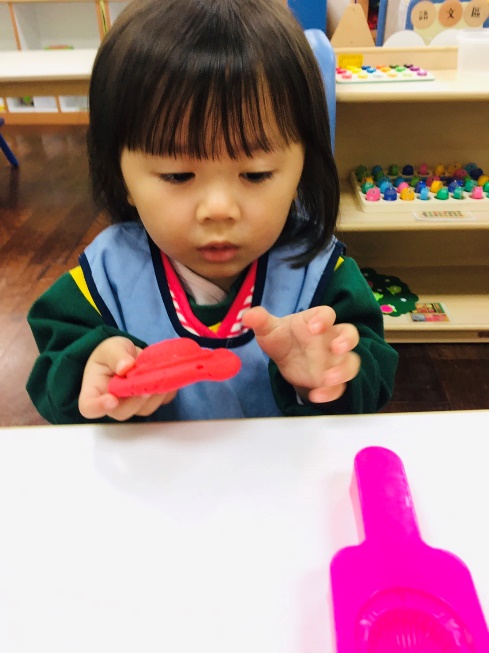 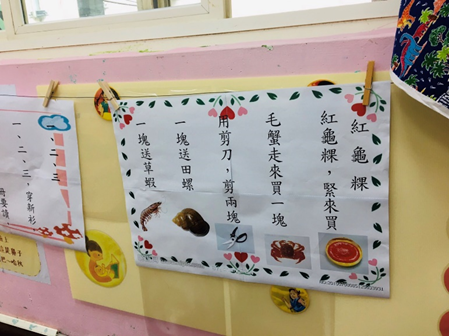 *說明： 配合唸謠「紅龜粿」，製作紅龜粿*說明：張貼唸謠海報